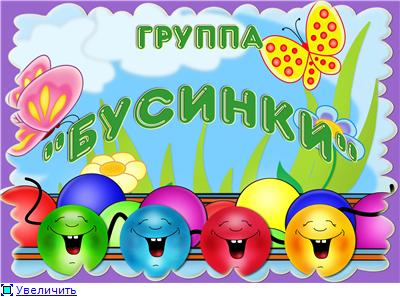 (вторая младшая)Методическое обеспечение.Социально-коммуникативное развитие:1. Б у ре Р. С. Социально-нравственное воспитание дошкольников (3-7 лет). МОЗАИКА -СИНТЕЗ, Москва 20142. Куцакова Л. В. Трудовое воспитание в детском саду. Для занятий с детьми 3-7 лет. МОЗАИКА -СИНТЕЗ, Москва 20143. Белая К. Ю. Формирование основ безопасности у дошкольников (3-7 лет) МОЗАИКА -СИНТЕЗ, Москва 20144. Губанова Н. Ф. Развитие игровой деятельности. Вторая младшая группа МОЗАИКА -СИНТЕЗ, Москва 20085. Н.С. Голицына. ОБЖ для младших дошкольников. Из-во: «Скрипторий» 2010г.6. Саулина Т.Ф. Знакомим дошкольников с правилами дорожного движения. МОЗАИКА -СИНТЕЗ, Москва 2014 г.Речевое развитие1.В.В. Гербова «Занятия по развитию речи во второй младшей группе детского сада» Из-во «Просвещение» 2008г.2. В.Н. Волчкова «Конспекты занятий во второй младшей группе». Из-во Воронеж 2008гПознавательное развитие1.В.В. Гербова «Занятия по развитию речи во второй младшей группе детского сада» Из-во МОЗАИКА - СИНТЕЗ, Москва 20172. Хрестоматии для дошкольников (3-4 года)3.Теплюк С.Н. Занятия на прогулке с малышами. Для работы с детьми 2-4 лет. Издательство Мозаика –синтез М.2005.4.Подубная Л.Б. Правила дорожного движения в младшей группе.5.Ребѐнок познает мир (игровые занятия по формированию представлений о себе для младших дошкольников) / авт.-сост. Т.В. Смирнова. - Волгоград: Учитель, 2008 6.Пилюгина Э.Г. Сенсорные способности малыша. – М.: Просвещение, 1996Физическое развитие1. Степаненкова Э. Я. Сборник подвижных игр. МОЗАИКА - СИНТЕЗ, Москва 2014.2. Борисова М. М.. Малоподвижные игры и игровые упражнения МОЗАИКА - СИНТЕЗ, Москва 2014.3. Пензулаева Л.И Физкультурные занятия в детском саду. 2 младшая группа. 2017г.Художественно-эстетическое развитие:1.«Изобразительная деятельность в детском саду», Т.С.Комарова, М.: Мозаика-Синтез, 2022; А.Н.Малышева 2.«Лепка и рисование с детьми 2-3 лет», Д.Н. Колдина–Москва, «Мозаика-Синтез», 2022г.3.Комарова Т.С. Детское художественное творчество. Для работы с детьми 2-7 лет.4.«Музыка в детском саду». 1 младшая группа. Н. Ветлугина.5.Лыкова И.А. Изобразительная деятельность в детском саду. Младшая группа. - М.: ТЦ Сфера,200Информационная справка о раздевальной комнате Общая площадь:   15,6 кв. м.Освещение: люминесцентное, 3 шт.Напольное покрытие: линолеум.Наличие дневного света: 1 большое окно Материально – техническое обеспечениеИндивидуальные шкафчики детские для раздевания. – 27  шт.Полочка для обуви-  1  шт.Скамейки детские –  4  шт.Зеркало – 1 шт.Огнетушитель – 1 шт.Информационный стенд для родителей – 1 шт.Стенд «Наше творчество» -1шт.Ширма по временам года -1 шт.Коробка « Потеряшка» -1 шт.Советы, консультации и журналы для родителейИнформационная справка о групповой комнате Общая площадь: 49,6 кв. м. Освещение: люминесцентное,, 12  шт.Напольное покрытие: линолеум.Наличие дневного света: 2 больших окна Пожарная сигнализация.Шкафы от набора «Паровозик» — 4 шт. Шкаф для театральной деятельности – 1 шт.Полка  для ИЗО – 1 щт.Тумбочка под ТV., «Библиотека» – 1 шт.Полка под цветы – 1 шт.Книжные полки – 2 шт.Столы детские – 9 шт.Стулья детские – 23 шт.Шкаф для методической лит-ры – 1 шт.Стол обеденный взрослый – 1 шт.Стулья взрослые – 2 шт.Доска учебная – 1 шт.Мольберт малый – 1 шт.Полки для настольных игр – 2 шт.Муз. колонка 1 шт.Пылесос.- 1 шт.Дополнительные средства для дизайна интерьера: 2 шторы с ламбрекенами ,  1 ковёр. Информационная справка о спальной комнатеОбщая площадь: 42,2 кв. м.Освещение: люминесцентное,  4 шт.Напольное покрытие: линолеум.Наличие дневного света:  3  окна.Наличие пожарного выхода: 1шт.Шкаф для пособий – 1 шт.Шкаф  гардеробный-1 шт.Шкаф для моющих средств- 1 шт. 4. Детские 2-х ярусные кровати – 3 шт. 5. Детские кровати- 17 шт. 6. Стол письменный – 1 шт. 7. Стулья взрослые – 2 шт. 8. Ковровые дорожки – 1шт. 9. Ковер – 1 шт.  Дополнительные средства для дизайна интерьера:постельное белье – 20 комплектов.подушки – 20 шт.матрасы -20 шт.покрывало 20 шт.шторы для спальни.                                            список детей на кровати.комнатный термометр. МОЕЧНАЯ ДЛЯ ПОСУДЫ. Общая площадь: 4,2 кв. м.  1.Раковины – 2 шт.Открытая полка для посуды – 1 шт.Сушилка для посуды – 2 шт.Освещение – люминесцентное, – 2 шт.  6 . Комплект посуды на 25 человек.Информационная справка об умывальной  и туалетной комнаты. Общая площадь: 10,6 кв. м. Напольное покрытие: напольная керамическая плитка. Освещение:  люминесцентное,  3 плафон.Шкафчики для полотенец – 24 шт.Ногомойка – 1 шт.Душ — 1 шт.Раковины – 5 шт.Деревянная решетка для ногомойки – 1 шт.Резиновый коврик – 1 шт.Мыльницы – 2 шт.Оконный проём – 1.Унитаз – 4 шт.Крышка для унитаза – 4  шт.Бумагодержатель – 2 шт.Реализация основной образовательной программы МАДОУЦентр «Физическое развитие»1.Обручи2.Скакалки3.Мячи4.Кегли5.Игрушки на колесиках.6.Картотека пальчиковая гимнастика7.Картотека подвижных игр8. Картотека гимнастики после сна9. Картотека утренней гимнастики.Центр «Познавательное  развитие» 1.Лото, домино в картинках 2.Предметные и сюжетные картинки, тематические наборы картинок 3.Иллюстрации и копии реальных предметов бытовой техники 4. Мелкая мозаика5.Наборы разрезных картинок 6.Чудесные мешочки настольно-печатные игры разнообразной тематики и содержания 7.Иллюстрации с изображением хозяйственно-бытового труда детей и взрослых дома 8.Пособия для нахождения сходства и различия предметов 9.Доска, мел, указка 10.Картинки с последовательно развивающимся действием шашки 11.Картинки с изображением  космического пространства, планет, звезд, космического корабля 12.Детские энциклопедии 13.Глобус 14.Иллюстрации, изображающие одежду, головные уборы, обувь, транспорт, посуду 15.Циферблат часовЦентр экспериментирования 1.Земля разного состава: чернозем, песок, глина, камни, остатки частей растений 2.Емкости для измерения, пересыпания, исследования, хранения  3.Пластичные материалы, интересные для исследования и наблюдения предметы 4.Игрушка «Мыльные пузыри», различные соломинки и трубочки для пускания мыльных пузырей 5.Маленькие зеркала 6.Магниты 7.Электрические фонарики 8.Бумага, фольга 9.Пипетки, краски разной густоты и насыщенности 10.Деревянные катушки из-под ниток 11.Стекла разного цвета 12.Увеличительное стекло 13.Поролоновые губки разного размера, цвета, формы 14.Набор для экспериментирования с водой и песком: емкости 2-3 размеров и разной формы, предметы-орудия для переливания и пересыпания, плавающие и тонущие игрушки и предметы 15.Леечки, кулечки, ведерки с отверстиями, брызгалки 16.Защитная одежда для детейЦентр «Социально-коммуникативное развитие»1.Набор детской мебели (модули) 1 диван, 2кресла. 2. Набор посуды (чайной, столовой) –по 2 набора.3.Набор продуктов (хлебобулочные и мясные изделие) по 1 набору4.Полочка для чайной посуды. 5. Куклы –6 шт.6.Доска гладильная –1шт.7.Утюг 1 шт. 8. Коляска 1шт. 9..Игровая тележка «Больничка» -1 шт.10. Набор медицинских принадлежностейдоктора в чемоданчике –2 шт.11.Стул.12. Игрушечная кроватка 1 шт.13. Фрукты, овощи,, хлебобулочные изделия –по 1 набору14.Молочные, газированные напитки –1 набор15. Тележка для продуктов-1 шт. 16.Машины разных размеров-15 шт.17.Лего конструктор разной величины –2 набора18.Строительные кубики разного размера –2 набора 19. Инсрументы-1шт.20. Напольная игра «Юный столяр» -1 шт.21.Коврик с дорожками.22. Дорожные знаки –1 набор23. Макет «Улица города»-1шт.24.Мастерская по ремонту машин-1шт.25. Опорные схемы по конструированию.Центр  «Занимательной математики»1.Дидактические игры  «Длинный-короткий» , «Широкий-узкий» , «Высокий-низкий» «Геометрические фигуры»  (Игра на величину, название формы, восприятие цвета).«Выложи из фигур неваляшку, пирамидку, лесенку, домик».2. Шнуровки-бусы –2шт.3. Набор деревянный геометрич. фигуры -1 шт.4. Блоки Дьениша. –1шт.5. Вкладыши-6 шт.6. Раздаточный материал. –13 шт.7. Игры на восприятие цвета «Домик», «Подбери шарфик к шапке». « Паровозик» , «Карандаши»8. Доска магнитная –1шт.9.Набор из объемных тел геометрич. форм и основы со стержнями для сортировки –1 шт. 10.Основы со стержнями и объемными элементами для надевания с «ключом» для правильных действий -1шт.11.Пирамидка пластмассовая-2шт. 12.Деревянная основа с размещенными на ней неподвижными изогнутыми направляющими со скользящими по ним элементами. Тип 2 –1 шт.Центр «Речевое развитие»1.Предметные картинки ( сборные)2.Д/И «Классификация предметов» по тематическим картинкам.3. Тематические картинки. « Дикие и домашние животные» -по 1 набору.«Транспорт» -1 шт.« Времена года» -1 шт« Овощи , фрукты» -1шт. « Профессии» -1шт.« Одежда» -1 шт.«Мебель»-1шт4.Сюжетные картинки (сборные)5. Д/и «Сложи картинку».6.Картотека д/и.7. Картотека дыхательной , артикуляционной ,пальчиковой гимнастики.8. Комплект пазлов по одной тематике с различными комбинациями элементов и признаков-1шт.9. Логический пазл-2шт.Центр театра 1.Настольный театр 2.Игрушки-забавы 3.Маски, шапочки 4.Ширма 5.Фланелеграф, 6.Домик, для показа фольклорных произведений 7.Театр на ширме 8.Теневой театр 9.Бибабо, пальчиковый, перчаточный театрБиблиотека1.Любимые стихи и сказки для малышей2.Добрый Мишка В. Степанов3.Медвежонок Миша . Играем вместе с Мишей. Р. Каука4.Сказки в картинках. В. Авдеенко.5.Мишуткина осень. Времена года.6. Краденое солнце. К. Чуковский. 7. Топотушки. О. Александрова.8. Любимые русские сказки для малышей.9.Снеговик-почтовик и другие сказки. В. Сутеев10. лучших сказок для малышей11 Книга сказок для домашнего чтения. Планета детства.12. Чей домик.13. Врун. Д Хармс..14. Заячьи слезы. И. Соколов-Микитов15. Не любо не слушай. А. Афанасьев.16.. Пошла Катя по утру. Л.Н.Толстой17. Лисьи проделки. Сказки18.Иллюстрации к произведениям19.Фланелеграф20. Игрушки, изображающие сказочных персонажей 21. Сюжетные картинки22. Портреты писателей и поэтов Центр патриотического воспитания1.Стенд по патриотическому воспитанию.2. Портрет президента  РФ 3 Фото гимн РФ.4. Фото флаг РФ.5. Фото гимн РФ.6. Фото герб РФ.7. Фото губернатора 8. Фото герб Кем. обл., города9.Фото флаг Кем. обл 10.Иллюстрации военной техники 11.Портреты былинных богатырей 12.Портреты Иллюстрации сражений 13.Иллюстрации с изображением родов войск полководцев 14.Иллюстрации родного города 15.Изделия народных промыслов, народные игрушки 16.Настольно-печатные игры 17.Альбомы для раскрашивания 18.Иллюстрации к сказкам народов России 19.Картины для рассматривания и бесед с детьми 20.Рукописные книги выполненные родителями и детьми с рисунками и фотографиями об истории родного города.Центр «Безопасность»1.Машины большие -4 шт.Машины средние –8 шт.Машины маленькие-17 шт.2. Дорожные знаки.3. Макет «Улица города».4.Макет «Автобус» с правилами дорожного движения в картинках.5. Светофор.6. Макет « По пожарной безопасности».7. Макет « Горящий дом».8. Плакат по пожарной безопасности.9. Альбом с картинками «Опасные предметы»10. Кукла регулировщик. 11.Папка передвижка по ОБЖ. 12.Папка передвижка по ПДД.13. Д/И «Дорожные знаки»14. Д/И «Улицы города». 16. Учебные пособия по ОБЖ –4 шт.15.Демонстрационный м-л по ОБЖ -1шт.Центр дежурства1.Доска с карманами, окошками для фотографий дежурных2.фартуки - 2шт3.Косынки - 2шт4.Тазы, тряпки, щетки, емкости для сбора мусора5.Алгоритм выполнения трудовых действий дежурных6.Салфетницы, салфетки7.Дидактические игры Центр конструктивных игр 1.Конструкторы разного размера (напольные и настольные) 2.Фигурки для обыгрывания: наборы диких и домашних животных, фигурки людей 3.Образцы построек различной сложности 4.Игрушки бытовой тематики 5.Тематические конструкторы 6.Природный материал 7.Однотонное напольное покрытие 8.Разнообразный полифункциональный материалЦентр «Художественно-эстетическое развитие» 1.Игрушки-музыкальные инструменты не озвученные, погремушки, барабан, бубен, металлофон, колокольчик) 2.Картинки к песням, исполняемым на музыкальных занятиях 3.Музыкальные игрушки: музыкальные молоточки, шумелки, музыкальный волчок 4.Магнитофон 5.Набор шумовых коробочек 6.Игрушки с фиксированной мелодией ( звуковые книжки) 7.В аудиозаписи: детские песенки, фрагменты детских музыкальных произведений, песенного фольклора, записи звуков природы 8.Альбомы с изображением музыкальных инструментов 9.Народные музыкальные игрушки10.Микрафон-1 шт.11.Портреты композиторов12.Цветные карандаши-17 уп.13.Трафареты-25шт14.Бумага тонкая и плотная  15.Гуашь-15 шт.16.Кисточки-20 шт.17.Баночки для воды –15 шт.18.Раскраски19.Пластилин-15 шт.20.Доски для пластилина-25 шт.21.Стеки-25 шт.22. Цветная бумага-25 шт.23 Цветной картон-25 шт. 24.Акварельные краски 25.Восковые мелки26.Произведения народного искусства, альбомы с рисунками и фотографиями произведений декоративно-прикладного искусства 27.Иллюстрации декоративно-оформительского 28.Произведения живописи (репродукции) 29.Иллюстрации разных видов скульптуры 30.Фотографии, иллюстрации различных сооружений и различных видов архитектуры 31.Таблица основных цветов и их тонов, контрастная гамма цветов 32.Заготовки для рисования, вырезанные по разной форме 33.Глина, салфетки из ткани 34.Фартуки и нарукавники для детей 35.Магнитная доска для демонстрации рисунков детей 36.Готовые бумажные, картонные, тканевые формы для выкладывания и наклеивания 37.Щетинные кисти и баночки для клея 38.Печатки, губки, ватные тампоны для нанесения узоров 39.Клеенки для аппликации 40.Альбомы для раскрашивания 41.Ножницы, клей 42.Фоны разного цвета, размера и формы 43.Вата для смачивания бумаги перед работой акварелью 44.Инвентарь для уборки рабочего места 45.Скалка для раскатывания глины 46.Силуэты дымковских игрушек, птиц и животных по мотивам народных изделий, вырезанные из белой бумаги, шаблоны разделочных досок, образцы узоров на полосе 47.Бросовый материал 48.Поздравительные открытки с простым изображением 49.Обрезки цветной бумаги, ткани, вырезки из журналов для создания коллажей